opracowała: p.  M. Kaliszuk kl VII, VIII S.P.S. u.z.przedmioty - Funkcjonowanie osobiste i społeczne.25.03.2020r.Temat: Wiosna w ogrodzie- narzędzia ogrodnicze.Drodzy rodzice proszę przeczytać treści dzieciom, dzieci same czytające - czytają same polecenia i wiersz.Przeczytaj wiersz. Odpowiedzi na pytania są zawarte w treści wiersza, pytania i odpowiedzi przepisz do zeszytu.Wykonaj kartę pracy zgodnie z poleceniami.Uczniowie klasy VIII proszę dodatkowo wykonać po 1 zadania: Karty pracy z matematyki i karty pracy z języka polskiego z podręcznika „Nowi Tropiciele”.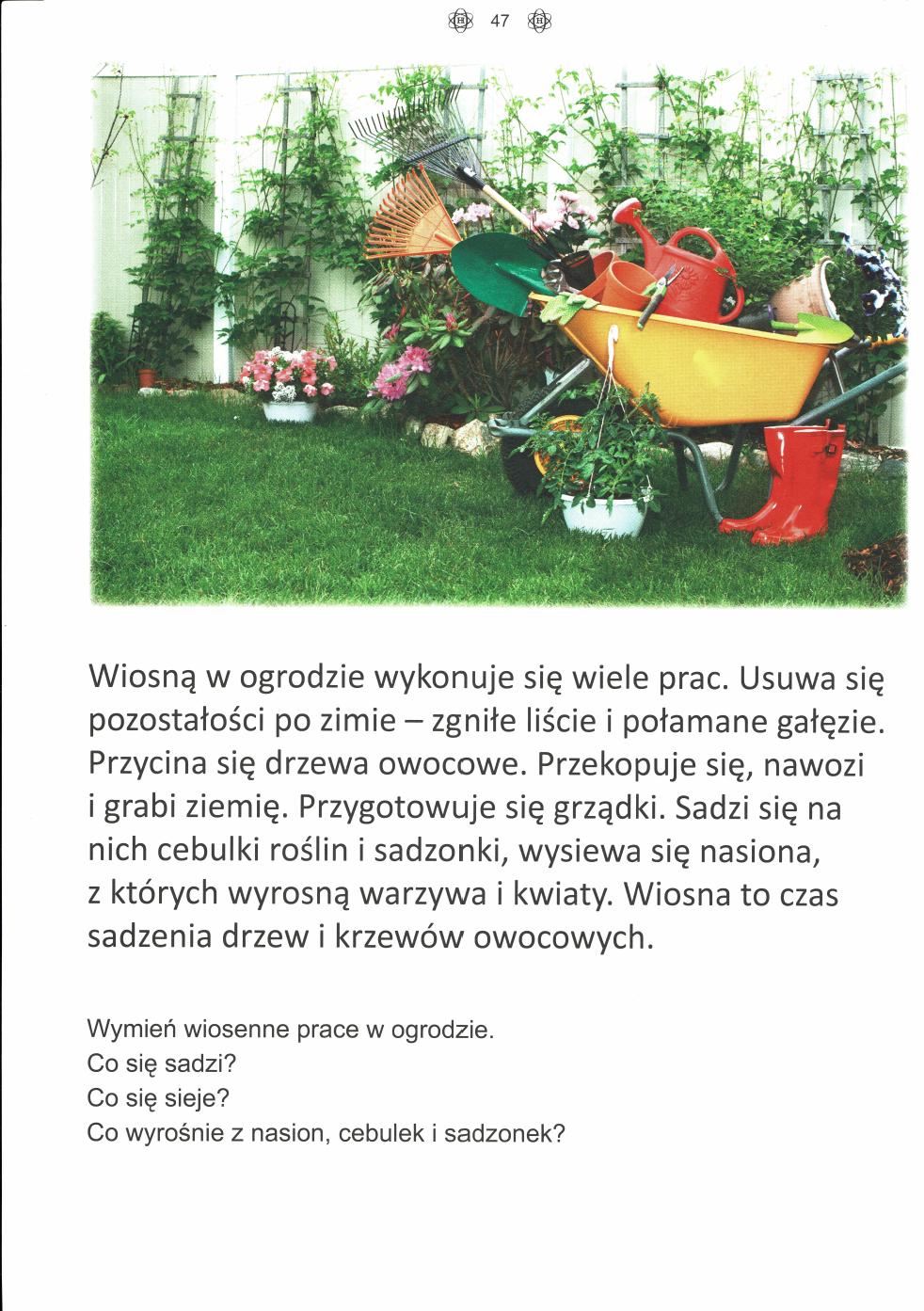 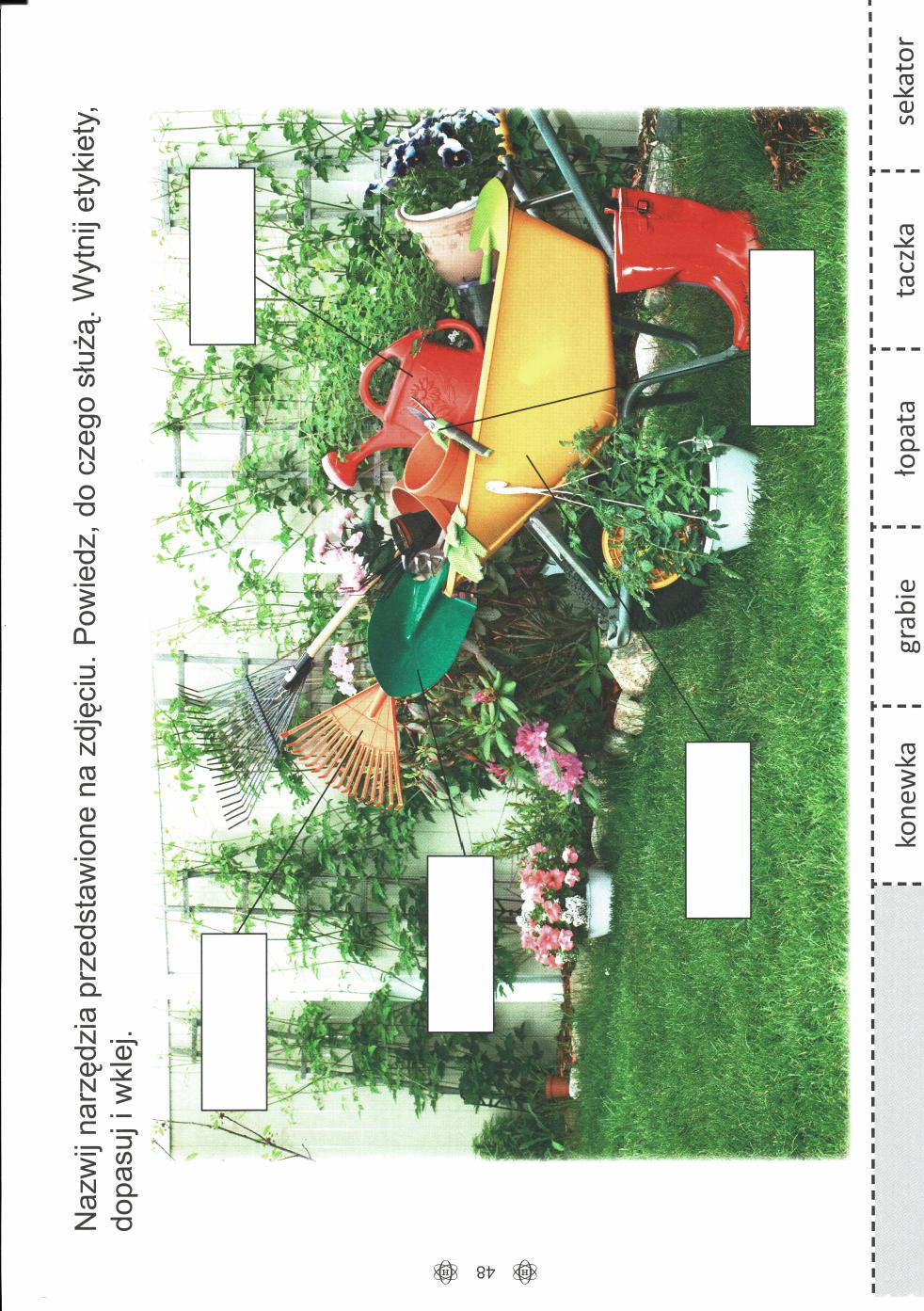 26.03.2020r.Temat: Wiosna w ogrodzie- nasiona i sadzonki.Drodzy rodzice proszę przeczytać treści dzieciom, dzieci same czytające - czytają same polecenia i wiersz.Przeczytaj wiersz. Odpowiedzi na pytania są zawarte w treści wiersza, pytania i odpowiedzi przepisz do zeszytu.Wykonaj kartę pracy zgodnie z poleceniami.Uczniowie klasy VIII proszę dodatkowo wykonać po 1 zadania: Karty pracy z matematyki i karty pracy z języka polskiego z podręcznika „Nowi Tropiciele”.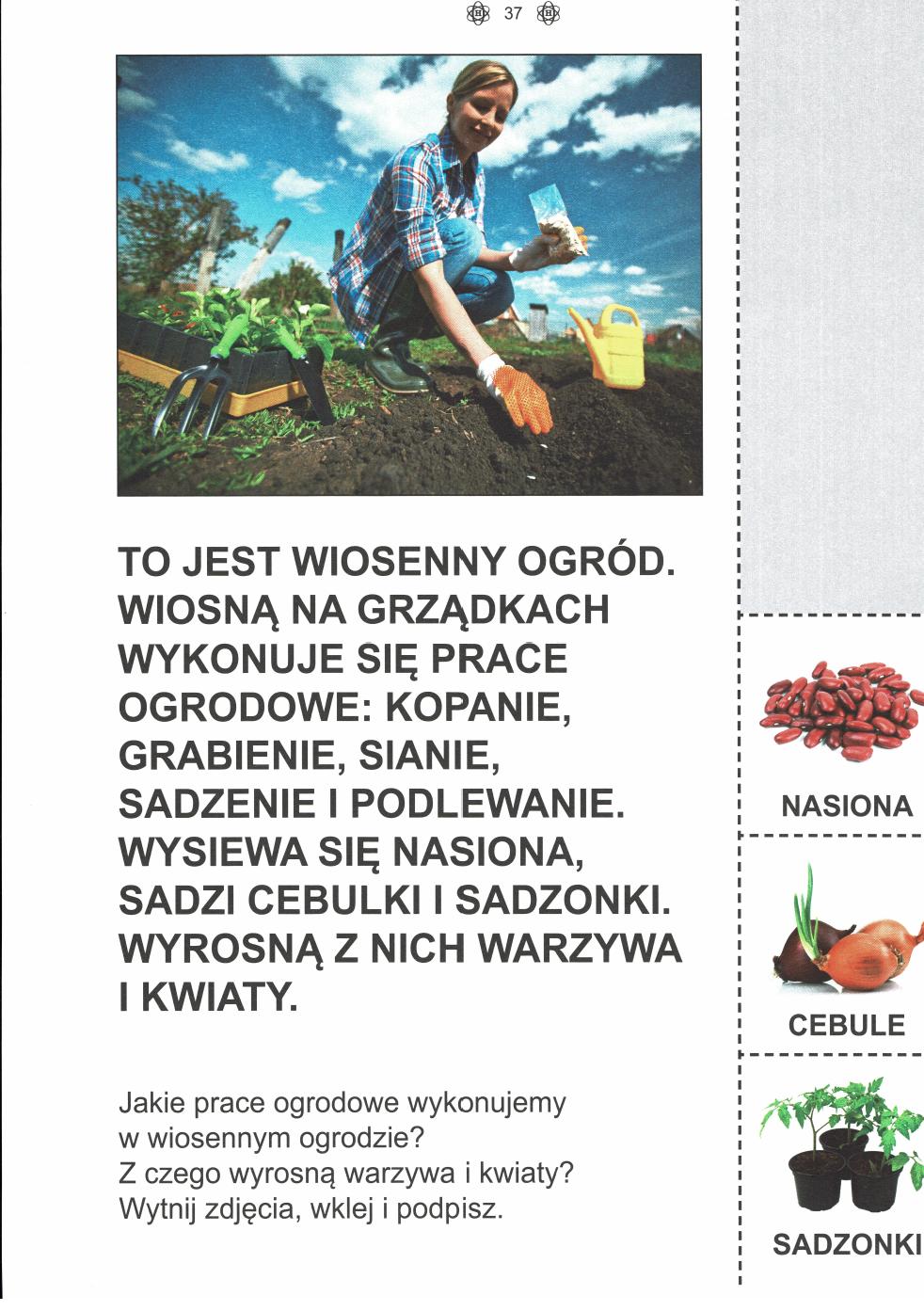 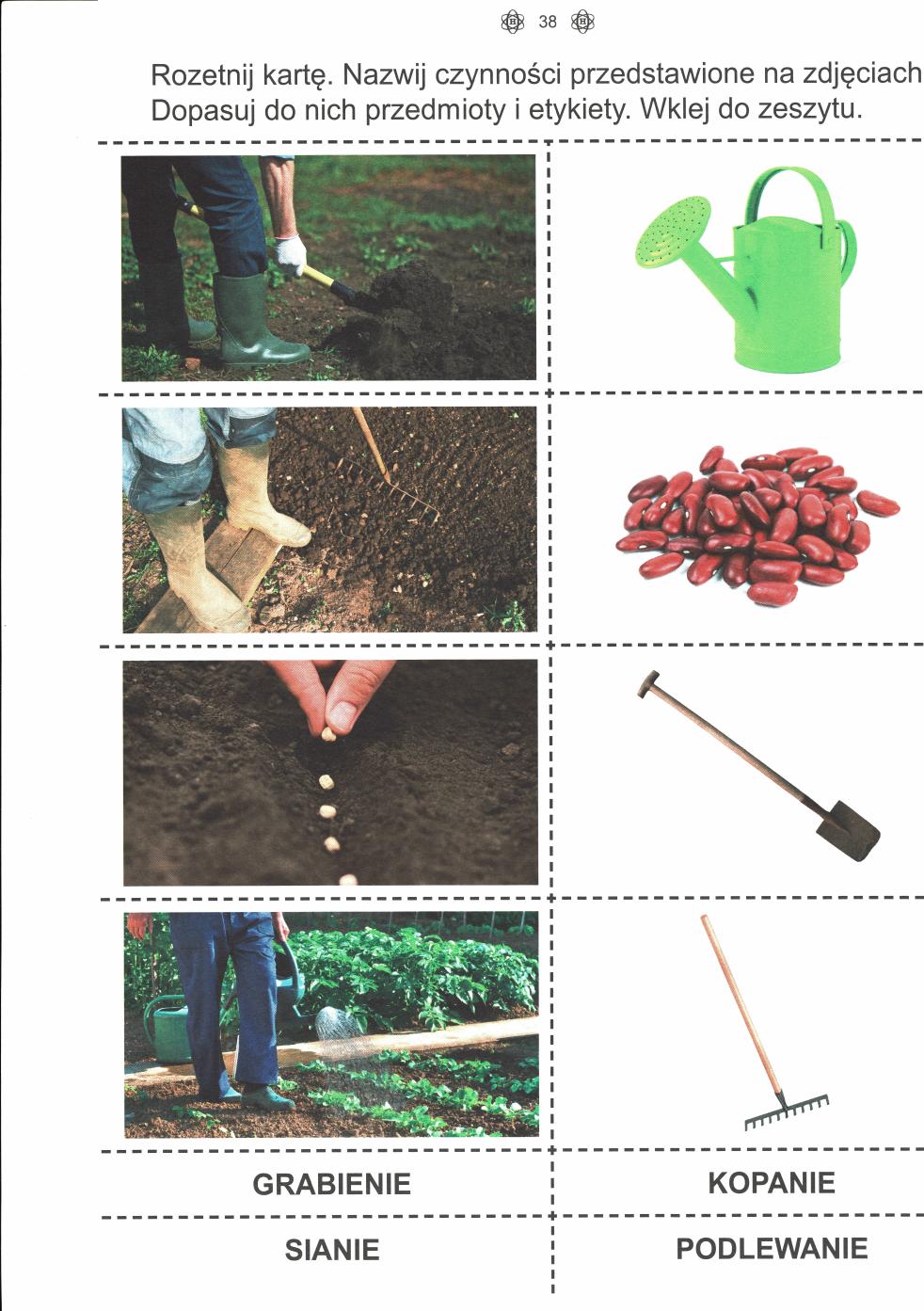 27.03.2020r.Temat: Wiosna w ogrodzie- sadzenie roślin.Drodzy rodzice proszę przeczytać treści dzieciom, dzieci same czytające - czytają same polecenia i wiersz.Przeczytaj wiersz. Odpowiedzi na pytania są zawarte w treści wiersza, pytania i odpowiedzi przepisz do zeszytu.Wykonaj kartę pracy zgodnie z poleceniami.Uczniowie klasy VIII proszę dodatkowo wykonać po 1 zadania: Karty pracy z matematyki i karty pracy z języka polskiego z podręcznika „Nowi Tropiciele”.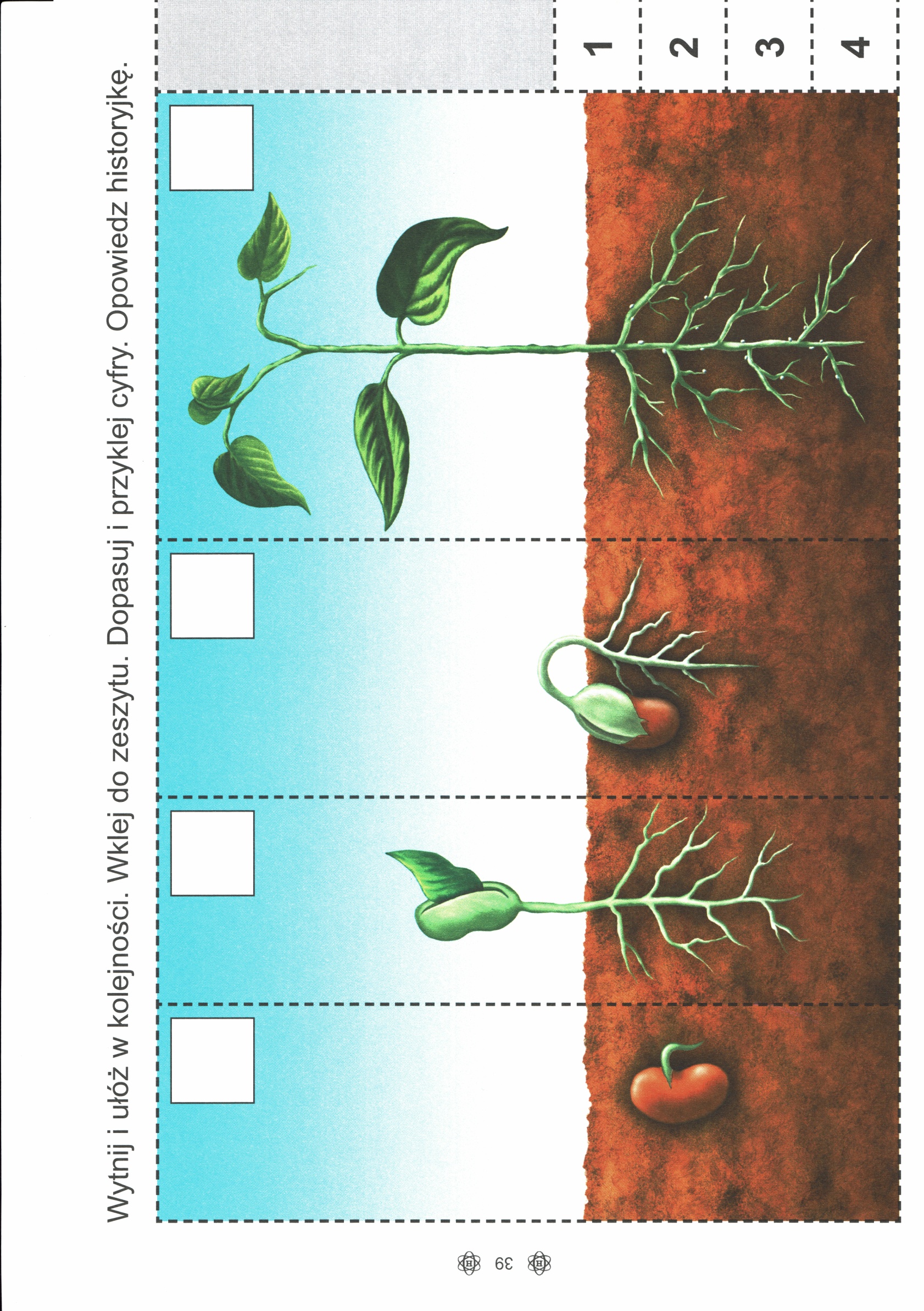 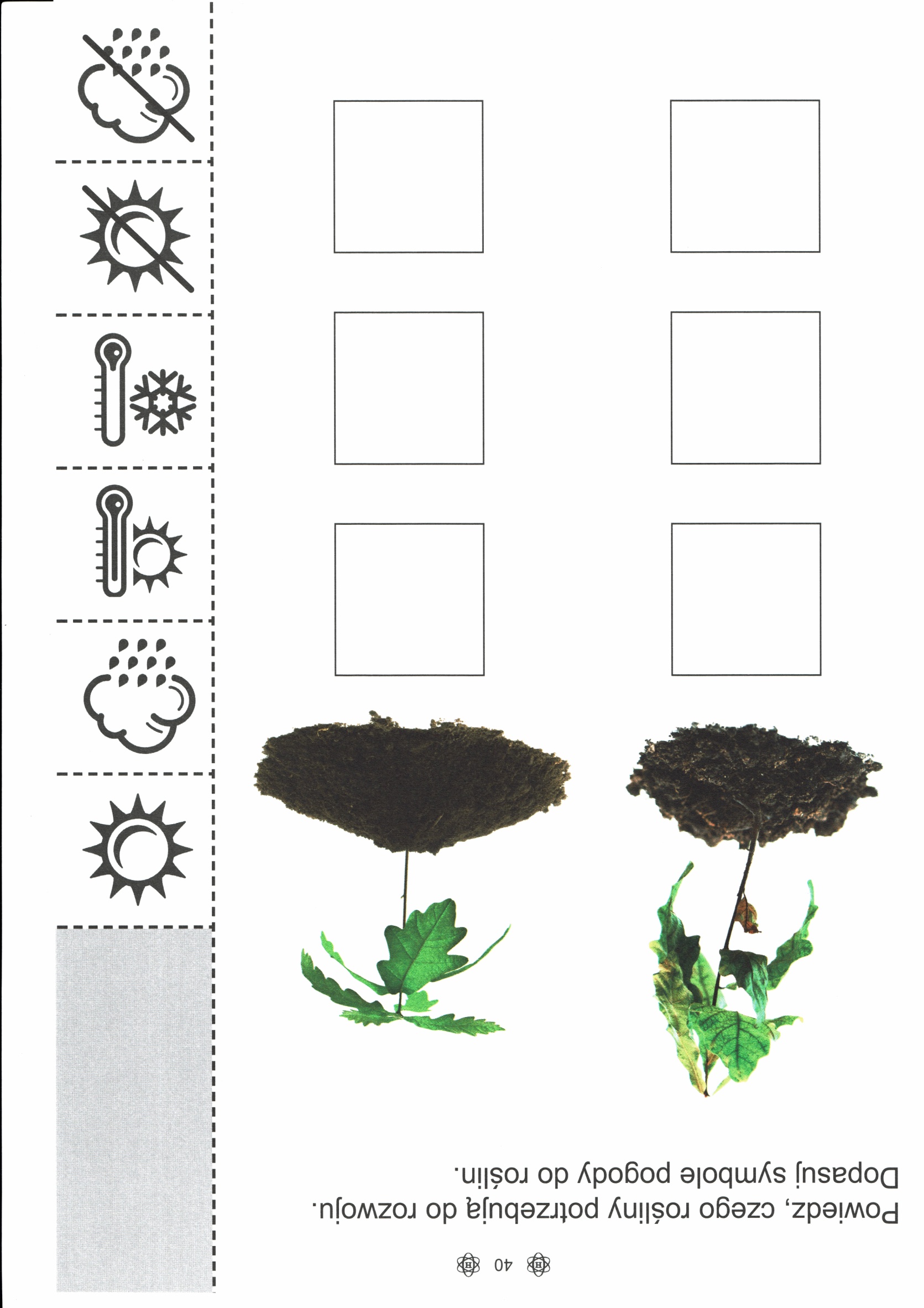 